Percorso di istruzione - 1° livello 1° periodo didattico Asse dei Linguaggi: Italiano - Fascicolo del test d’ingressoCompetenza 1 - Interagire oralmente in maniera efficace e collaborativa con un registro linguistico appropriato alle diverse situazioni comunicative (19 ore – 10 + 9 di accoglienza)Dialogo.  Simulazione di diverse situazioni comunicative, con registro informale e formale (scegliere due situazioni comunicative tra quelle proposte)  Per candidati stranieri Dialogo di presentazione con i nuovi professori del CPIA Come ti chiami? Qual è il tuo cognome?Quanti anni hai?Dove sei nato? Mi parli brevemente del tuo paese?Da quanto tempo sei in Italia?Dove abiti?Nel tuo paese sei andato a scuola?Per quanti anni o quale titolo hai conseguito?Come mai hai deciso di iscriverti a scuola?Colloquio di lavoro al centro per l’impiego Buongiorno, attualmente lavora?Se si, quale lavoro svolge? Se no, quale lavoro vorrebbe svolgere?Nel suo paese di origine quale lavoro svolgeva?È disposto a lavorare anche nei fine settimana?Il lavoro prevede turni di lavoro di otto ore. Lei quale orario preferisce?Eventualmente, sarebbe disponibile a fare delle ore di straordinario?Come pensa di raggiungere il posto di lavoro?Conosce altre lingue oltre l’italiano? Se si, quali?Quando scade il suo permesso di soggiorno?Ho bisogno del suo indirizzo mail per le comunicazioni. Me lo dice?Colloquio per prenotare una visita medica (immagina di dover prenotare telefonicamente una visita presso uno studio dentistico)Pronto, studio medico, mi dica.È già nostro cliente?Mi dice il suo nome?Qualche problema ha ai denti?Va bene, il dottore riceve nei giorni dispari dalle 10 alle 13 e dalle 16 alle 20. Lei preferisce venire di mattina o di pomeriggio?Allora la prenoto per venerdì prossimo. Per accedere allo studio bisogna rispettare le norme di sicurezza Covid. Sa quali sono?Se si, me le ripete?Lei ha fatto il vaccino?Se si, da quanto tempo?Ho bisogno di un suo recapito telefonico per eventuali comunicazioni.Grazie, arrivederciPer candidati italianiDialogo di presentazione con i nuovi professori del CPIACome ti chiami? Quanti anni hai?Dove abiti? Da quante persone è composto il tuo nucleo familiare?Quanti anni hanno i tuoi figli?Sei andato a scuola?Fino a che anno hai frequentato, e che titolo hai conseguito?Come mai hai deciso di tornare a scuola?Cosa ti aspetti da questa nuova esperienza?Quali progetti hai per il tuo futuro?Colloquio di lavoro al centro per l’impiegoBuongiorno, attualmente lavora?Se si, quale lavoro svolge? Se no, è disoccupato o in cerca di prima occupazione?Ha svolto altri lavori precedentemente?Ha frequentato dei corsi di formazione o di avviamento al lavoro? Se si, quali?È disposto a lavorare anche nei fine settimana?Se il lavoro dovesse prevedere turni di lavoro di otto ore, lei quale fascia oraria preferirebbe?Eventualmente, se necessario, sarebbe disponibile a fare delle ore di straordinario?Come pensa di raggiungere il posto di lavoro?Conosce altre lingue oltre l’italiano? Se si, quali?Ho bisogno del suo indirizzo mail per le comunicazioni. Me lo dice?Visita medica (immagina di dover prenotare telefonicamente una visita presso uno studio dentistico)Pronto, studio medico, mi dica.È già nostro cliente?Mi dice il suo nome?Quale problema ha ai denti?Va bene, il dottore riceve nei giorni dispari dalle 10 alle 13 e dalle 16 alle 20. Lei preferisce venire di mattina o di pomeriggio?Allora la prenoto per venerdì prossimo. Per accedere allo studio bisogna rispettare le norme di sicurezza Covid. Sa quali sono?Se si, me le ripete?Lei ha fatto il vaccino?Se si, da quanto tempo?Ho bisogno di un suo recapito telefonico per eventuali comunicazioni.Grazie, arrivederciPunti: …………/10Competenza 2 – Leggere, comprendere ed interpretare testi scritti di vario tipo (20 ore)Leggi il testo e indica con una X () se le frasi sono vere o false.  (Un punto punti per ogni risposta esatta).Nell’ambulatorio del medico di baseMaria è nella sala d’attesa dell’ambulatorio del suo medico di base, il dottor Bianchi. Mentre aspetta il suo turno, legge i seguenti avvisi per i pazienti:Punti: …………/5Leggi il testo e indica con una X () la risposta esatta tra quelle proposte.Grave incidente in Tangenziale. Traffico paralizzatoUn tamponamento a catena sulla Tangenziale di Catania ha paralizzato per diverse ore la circolazione in autostrada e nella zona meridionale della città. Una ventina i veicoli coinvolti, tra i quali una motocicletta, un furgone e un tir con targa straniera.  Per fortuna non ci sono vittime, ma numerosi sono i feriti, alcuni dei quali in gravi condizioni, tutti trasportati all’ospedale Policlinico. Il gasolio perso da un veicolo sulla corsia di sorpasso ha reso la strada scivolosa ed è stato la causa dell’incidente. Un’auto, che viaggiava ad alta velocità, infatti, ha sbandato ed ha provocato la serie di tamponamenti. La circolazione in Tangenziale è ripresa soltanto poco dopo le 15,00. A causa dell'incidente è andato in tilt anche il traffico nel centro di Messina. 					                 (Rielaborato da “Gazzetta del Sud on line” del 07/12/2012)Punti: ………/5Inserisci nella tabella un sinonimo e un contrario per ciascuno dei termini presenti, scegliendolo dall’elenco di seguito riportato:antipaticobruttoconfortevolepiacenteattrazionescomodoincapacitàagevoleabilitàdifficilePunti: ………/5Punteggio totale: ……………………/20Competenza 3 – Produrre testi scritti di vario tipo adeguati ai diversi contesti (30 ore)Durante le vacanze hai deciso di andare a trovare un tuo amico (o una tua amica) che vive a Roma e che ti ha più volte invitato. Scrivi un breve messaggio in cui lo/la informi della tua decisione e del giorno in cui prevedi di arrivare. Chiedi, inoltre, informazioni su come raggiungere la sua casa dalla stazione. Devi scrivere almeno 25 parole. Punti: …………/10Per completare la tua iscrizione a scuola, devi effettuare il versamento di 15,00 euro sul C/C postale n. 1032104992 intestato a CPIA NA PROV. 1 con la seguente causale: Contributo iscrizione A.S. 2021/22.(1 punto per ogni dato inserito correttamente)Punti: …………/10Descrivi brevemente la seguente immagine. Devi scrivere almeno 25 parole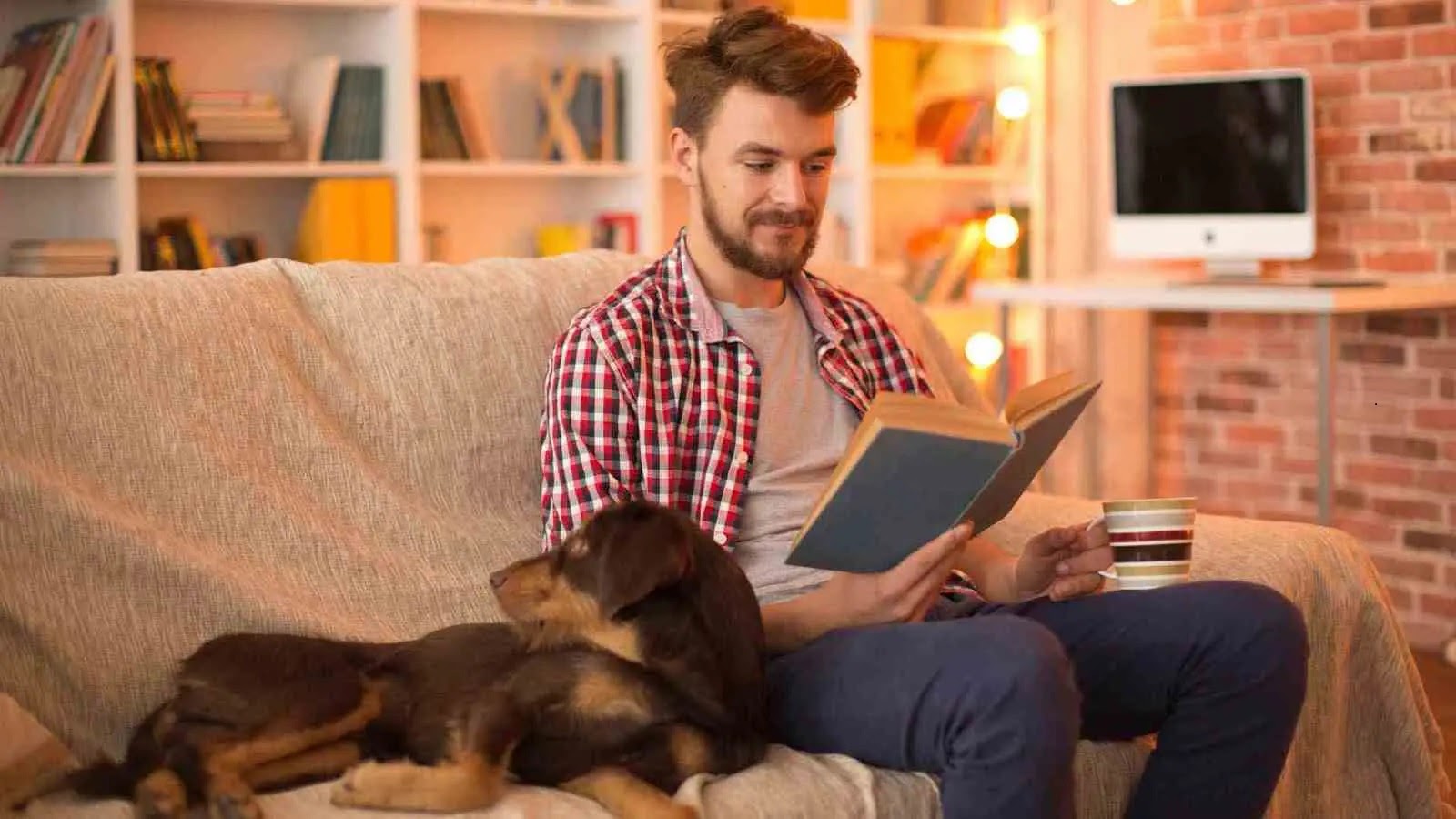 Punti: …………/10Punteggio totale: ……………../30Competenza 4 – Riconoscere e descrivere i beni del patrimonio artistico culturale anche ai fini della tutela e conservazione (12 ore)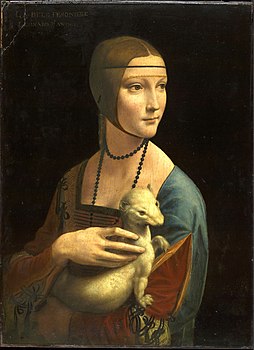 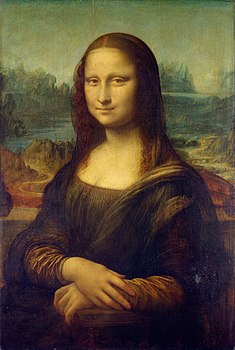 Leonardo da Vinci – Dama con Ermellino e GiocondaColloquio guidato. Sono l’espressione pittorica di un unico artista, evidentemente ispirato al momento del dipinto. Quali sensazioni provi nell’osservare questi due quadri? Riesci ad immaginare quali emozioni abbia provato l’artista nel momento in cui si accingeva all’opera? Quali sono gli elementi in comune e quali differenze riesci a scorgere? Sei mai andato a visitare un museo? Che ricordo hai? Il soggetto dei dipinti è evidentemente simile ma riesci a notare delle differenze? Hai mai visto l’animale ritratto nel primo dipinto? Ovviamente si tratta di un ermellino. Secondo te, perché Leonardo ha dipinto proprio questo animale e non altri? Cosa potrebbe simboleggiare?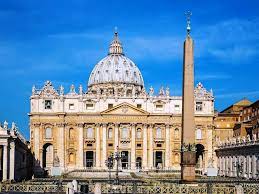 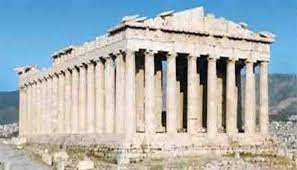 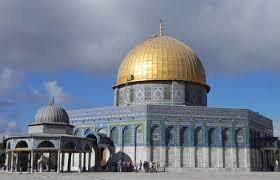 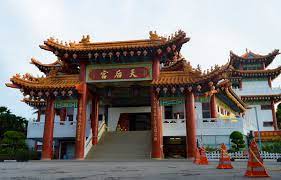 Chiesa di San Pietro – Roma; Moschea di Al-Aqsa – GerusalemmeTempio buddista; Partenone – AteneLe immagini che vedi sono quattro espressioni di luoghi di culto e rappresentano altrettanti modi di intendere la sfera spirituale e intimistica degli uomini di ogni tempo. Hai mai visto o sentito parlare di queste strutture architettoniche? Riesci a descriverne lo stile architettonico o, in qualche modo a commentarne le immagini che vedi? Ne hai mai visitate qualcuna di queste o altre dello stesso genere? Quali emozioni e sensazioni suscitano in te? Quali somiglianze e differenze riscontri in queste costruzioni? Nel tuo Paese esiste un equivalente del Ministero per la cura e la conservazione dei Beni Culturali e Ambientali come esiste in Italia?					Punti: …………/12Competenza  5 - Utilizzare le tecnologie dell’informazione per ricercare e analizzare dati e informazioni (12 ore)1)Devi fare una ricerca su internet. Che cosa fai?□Scegli accuratamente una o più parole chiave□Selezioni alcune fonti autorevoli e confronti le informazioni contenute□Apri un motore di ricerca, scrivi la domanda e consulti prima i risultati che compaiono 2)Hai smarrito la tessera elettorale e devi richiederne un duplicato. Il tuo comune di residenza prevede di compilare un apposito modulo sul sito online. Quali passaggi fai?□ Apri il motore di ricerca, digiti il nome del tuo comune, vai alla sezione Ufficio servizi elettorali, cerchi la modulistica e la compili opportunamente□ Cerchi un numero di telefono□ Chiedi aiuto ad un conoscente3)Hai riscontrato un problema al televisore acquistato da poco e vorresti richiedere l’assistenza di un tecnico specializzato. La richiesta deve essere eseguita online sul sito della casa produttrice:□ Cerchi il sito della casa produttrice, compili il modulo con i dati richiesti e concordi la data dell’intervento□ Chiedi consiglio su Facebook□ Leggi il libretto delle istruzioni4)Talvolta su Facebook compaiono dei “post consigliati” come quello nel riquadro rosso della schermata sottostante. Secondo te di cosa si tratta? 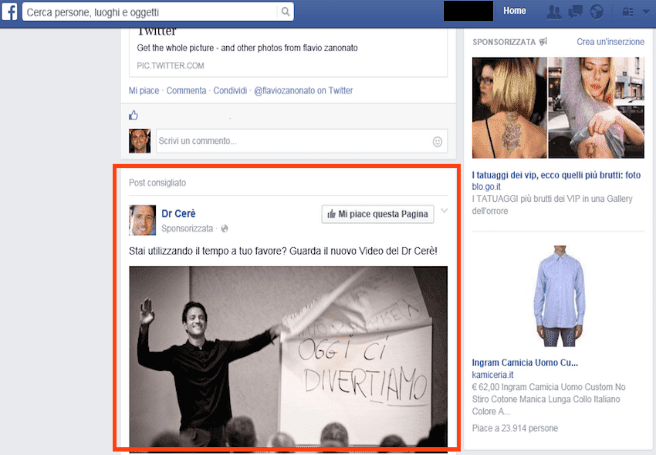 □ Sono delle pubblicità mostrate casualmente a tutti gli utenti□ Sono delle pagine consigliate dai tuoi amici□ Sono delle pubblicità personalizzate in base alle informazioni che Facebook ha su di te5)Il portale immigrazione.eu permette di prenotare il test online per la carta di soggiorno. Collegati al sito   e cerca la scheda di informazioni online riguardo le modalità di richiesta e rilascio. 7)L’ambito sociale N23 (comuni area nolana) ha pubblicato un avviso per la ricerca di beneficiari (italiani e stranieri) da inserire in un percorso di formazione per il conseguimento di patenti di guida. Cerca sul web il sito di riferimento ed elenca i passaggi che svolgi per trovare il link per la candidatura al corso. Punti:……./12Competenza 6 - Comprendere gli aspetti culturali e comunicativi dei linguaggi non verbali (ore 6)Guarda il video ( https://www.youtube.com/watch?v=ZbA0JaZSSo0 ) e poi rispondi alle seguenti domande segnando con una X la risposta esatta.  (Un punto per ogni risposta esatta). Secondo te, la sicurezza negli ambienti di lavoro è regolata da una specifica normativa?Questo cartello, che compare nel video, è relativo ai dispositivi di sicurezza personale ed indica che: Questo cartello indica che: Questo cartello indica che, in caso di incendio: Questo cartello indica la presenza di: Questo cartello indica: 										Punti:        /6Sede associatadiCognomeNomeORARIO VISITE IN AMBULATORIOLunedì, mercoledì, giovedì: 9.00 - 12.00Martedì, venerdì: 15.00 - 18.00VISITE DOMICILIARIPer richiedere una visita domiciliare in giornata i pazienti devono telefonare entro le ore 10.00 al numero 0817582123.SERVIZIO DI GUARDIA MEDICANelle giornate di sabato e domenica e nelle ore notturne i pazienti possono richiedere l’intervento della Guardia medica telefonando al numero 0817587471. Il servizio, che offre assistenza a domicilio ed è totalmente gratuito, è attivo tutti i giorni dalle ore 20.00 alle ore 8.00 del giorno successivo e nei giorni festivi dalle 8.00 alle 20.00. verofalsoIl dottor Bianchi effettua visite ambulatoriali e domiciliariPer le visite domiciliari bisogna telefonare prima delle 10.00Il dottor Bianchi è in servizio tutti i giorni della settimanaIl servizio di guardia medica funziona di notteIl servizio di guardia medica è a pagamento1)L’incidente è avvenuto in autostradatangenziale città 2)Nell’incidente sono coinvolti circa20 veicoli 30 veicoli40 veicoli3)Tra i veicoli coinvolti c’è anche  una biciclettaun tram una moto4)A causa dell’incidente ci sono statimolti morti pochi feritimolti feriti5)La circolazione in Tangenziale è ripresa la mattina il pomeriggio la sera SinonimoContrario1)bravura2facile3simpatico4Bello 5comodoPer il docenteEfficacia comunicativa   0  1  2  3Correttezza ortomorfosintattica   0  1  2  3Adeguatezza e ricchezza lessicale   0  1  2Rispondenza alla consegna  0  1  2CONTI CORRENTI POSTALI - Attestazione di Versamento                                                                                     BancoPostaCONTI CORRENTI POSTALI - Attestazione di Versamento                                                                                     BancoPostaCONTI CORRENTI POSTALI - Attestazione di Versamento                                                                                     BancoPostaCONTI CORRENTI POSTALI - Attestazione di Versamento                                                                                     BancoPostaCONTI CORRENTI POSTALI - Attestazione di Versamento                                                                                     BancoPostaCONTI CORRENTI POSTALI - Attestazione di Versamento                                                                                     BancoPostaCONTI CORRENTI POSTALI - Attestazione di Versamento                                                                                     BancoPostaCONTI CORRENTI POSTALI - Attestazione di Versamento                                                                                     BancoPostaCONTI CORRENTI POSTALI - Attestazione di Versamento                                                                                     BancoPostaCONTI CORRENTI POSTALI - Attestazione di Versamento                                                                                     BancoPostaCONTI CORRENTI POSTALI - Attestazione di Versamento                                                                                     BancoPostaCONTI CORRENTI POSTALI - Attestazione di Versamento                                                                                     BancoPostaCONTI CORRENTI POSTALI - Attestazione di Versamento                                                                                     BancoPostaCONTI CORRENTI POSTALI - Attestazione di Versamento                                                                                     BancoPostaCONTI CORRENTI POSTALI - Attestazione di Versamento                                                                                     BancoPostaCONTI CORRENTI POSTALI - Attestazione di Versamento                                                                                     BancoPostaCONTI CORRENTI POSTALI - Attestazione di Versamento                                                                                     BancoPostaCONTI CORRENTI POSTALI - Attestazione di Versamento                                                                                     BancoPostaCONTI CORRENTI POSTALI - Attestazione di Versamento                                                                                     BancoPostaCONTI CORRENTI POSTALI - Attestazione di Versamento                                                                                     BancoPostaCONTI CORRENTI POSTALI - Attestazione di Versamento                                                                                     BancoPostaCONTI CORRENTI POSTALI - Attestazione di Versamento                                                                                     BancoPostaCONTI CORRENTI POSTALI - Attestazione di Versamento                                                                                     BancoPostaCONTI CORRENTI POSTALI - Attestazione di Versamento                                                                                     BancoPosta€€€sul C/C n.sul C/C n.sul C/C n.sul C/C n.di Eurodi Eurodi Euro,IMPORTOIN LETTEREIMPORTOIN LETTEREIMPORTOIN LETTEREIMPORTOIN LETTEREIMPORTOIN LETTEREIMPORTOIN LETTEREIMPORTOIN LETTEREINTESTATO AINTESTATO AINTESTATO AINTESTATO AINTESTATO AINTESTATO AINTESTATO ACAUSALECAUSALECAUSALECAUSALECAUSALECAUSALEESEGUITO DAESEGUITO DAESEGUITO DAESEGUITO DAESEGUITO DAESEGUITO DAESEGUITO DAESEGUITO DA      VIA - PIAZZA      VIA - PIAZZA      VIA - PIAZZA      VIA - PIAZZA      VIA - PIAZZA      VIA - PIAZZA      VIA - PIAZZA      VIA - PIAZZACAPCAPCAPCAPCAPLOCALITÀLOCALITÀLOCALITÀPer il docente:Correttezza ortografica Correttezza ortografica   0  2  2Rispondenza alla consegna Rispondenza alla consegna   0 (<50%)  1 (da 51 a 80%)  1 (da 51 a 80%)  2 (da 81 a 100%)  2 (da 81 a 100%)No, ogni lavoratore decide autonomamente in merito alla sicurezza sul lavoroSi, la sicurezza sui luoghi di lavoro è regolata da norme specificheNo, è il datore di lavoro che decide quali regole applicare sulla sicurezza sui luoghi di lavoroSi, ma la normativa riguarda solo le grandi industrie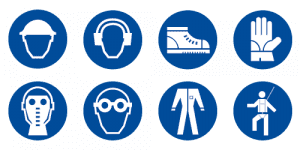 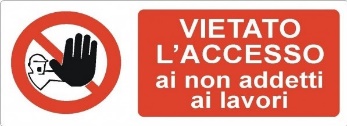 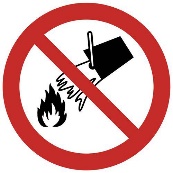 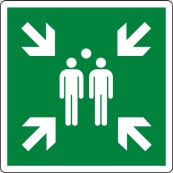 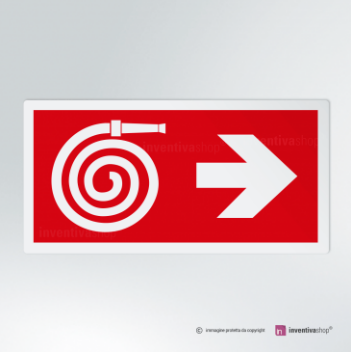 